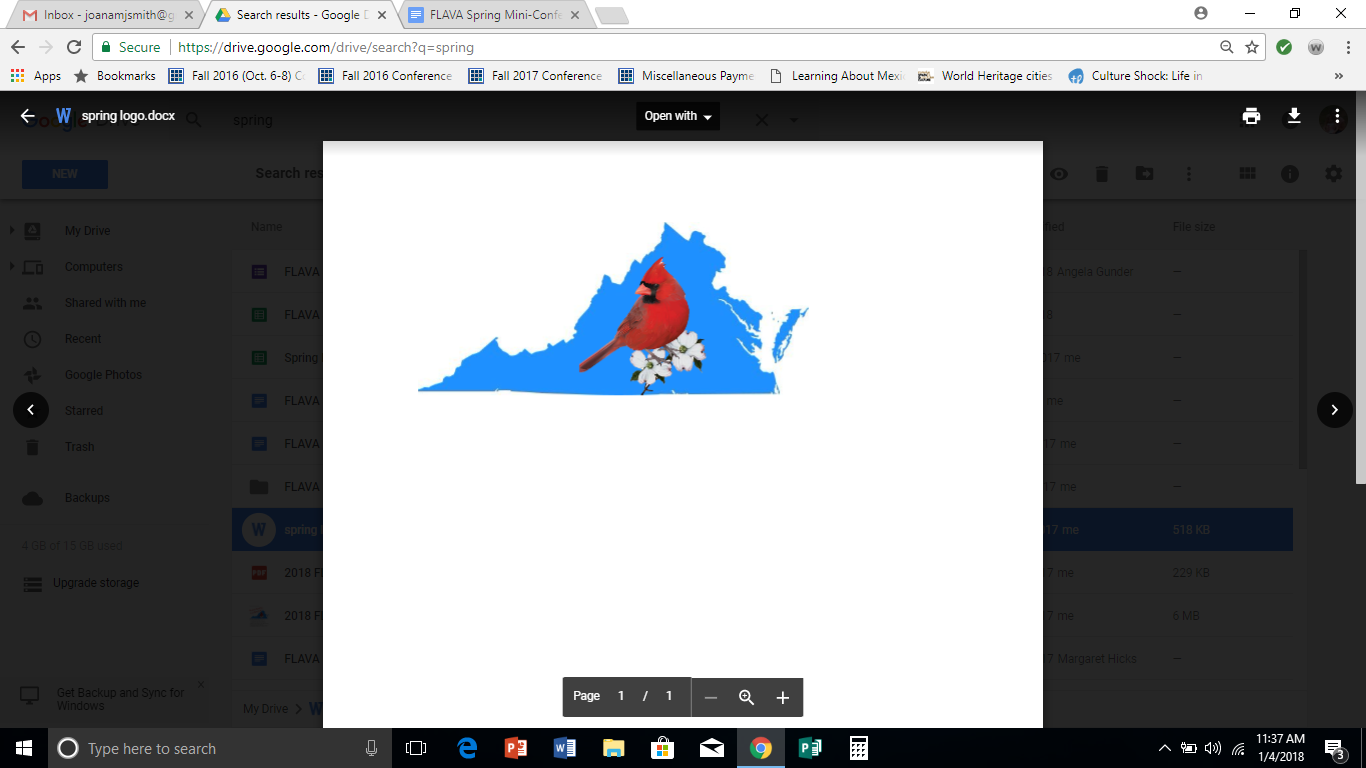 FLAVA Spring Mini-ConferenceLanguage is Much More than TALKProgram-at-a-GlanceWashington & Lee UniversityLexington, VirginiaApril 21, 20188:30		Registration, Elrod Commons Atrium9:00 - 10:00	Continental BreakfastLocation: Marketplace, Elrod Commons10:00 - 10:20	Opening CeremonyLocation: Great Hall, Science Addition10:30 - 11:15	Strand A – Concurrent Sessions11:30 - 12:15	Strand B – Concurrent Sessions12:15 - 1:00	LunchLocation:  Ruscio Center for Global Learning1:15 - 2:00	Strand C – Concurrent Sessions2:15 - 3:00	Strand D – Concurrent Sessions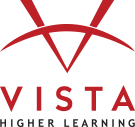 FLAVA thanks VISTA for their contributions towards the Spring Conference.*Sessions in Italics designate Best of FLAVA and Teacher of the Year SessionsPlease complete our Spring Mini-Conference Evaluation at https://bit.ly/2JzHzxY.Strand A - 10:30-11:15LocationSession 1:  The 'Unspoken' Communicative Contract: Target Language Bullseye!203Session 2:  Using PBIS & Restorative Justice Practices as Tools for Classroom Management in WL Classroom214Session 3:  Performance Standards, Professional Knowledge, Professional Development and the TELL Project115Session 4:  Bringing Latin into the Elementary School104Session 5:  Beg, Borrow, and Steal 114Session 6:  Communicate Without Talking! A Look at Other Ways to Communicate211Strand B - 11:30-12:15Session 7:  High-Leverage Teaching Practices in FL Education203Session 8:  Get Kids Talking Using their Interests212Session 9:  Get Them Talking with Technology115Session 10:  Dinosaurs, Chickens, and Lords A-leaping: Making Participles Fun104Session 11:  Venez chanter avec nous!114Session 12:  Get REAL: Theatre as a Tool to Physically Connect and Personally Reflect a Foreign Language211Strand C – 1:15-2:00Session 13:  Public Speaking in the World-Language Classroom203Session 14:  Integrated Performance Assessments214Session 15:  Say What? Engage Your Students with Google Sheets!115Session 16:  Integrating Music in the Language Classroom104Session 17:  Congrès: How Countywide Celebration of Language Can Strengthen the Language Learning Experience114Session 18:  Flipping Spanish211Session 19: The “Silver Bullet” Journal: One Task = Four Communication Goals Met212Strand D – 2:15-3:00Session 20:  Unit Planning with Comprehensible Input203Session 21:  Virginia LinguaFolio - Getting Started and Moving Forward214Session 22:  Dig a Little Deeper- Bringing Archaeology into the Latin Classroom 104Session 23:  From Still Pictures to the Big Screen: Keeping Your Students Engaged212Session 24:  Teaching to Proficiency Through Comprehensible Input Strategies211